   I) Søknad deling av eiendom
plan- og bygningsloven §20-1, §20-4   II) Krav om matrikkulering av enhet(er) som ikke krever behandling etter Pbl §20-1 m, eller oppmålingsforretning etter MI §33 MI§ 5, siste ledd og matrikkelforskriften §§ 43-44   III) Rekvisisjon av oppmålingsforretning. Matrikkeloven § 33   I) Søknad deling av eiendom
plan- og bygningsloven §20-1, §20-4   II) Krav om matrikkulering av enhet(er) som ikke krever behandling etter Pbl §20-1 m, eller oppmålingsforretning etter MI §33 MI§ 5, siste ledd og matrikkelforskriften §§ 43-44   III) Rekvisisjon av oppmålingsforretning. Matrikkeloven § 33   I) Søknad deling av eiendom
plan- og bygningsloven §20-1, §20-4   II) Krav om matrikkulering av enhet(er) som ikke krever behandling etter Pbl §20-1 m, eller oppmålingsforretning etter MI §33 MI§ 5, siste ledd og matrikkelforskriften §§ 43-44   III) Rekvisisjon av oppmålingsforretning. Matrikkeloven § 33   I) Søknad deling av eiendom
plan- og bygningsloven §20-1, §20-4   II) Krav om matrikkulering av enhet(er) som ikke krever behandling etter Pbl §20-1 m, eller oppmålingsforretning etter MI §33 MI§ 5, siste ledd og matrikkelforskriften §§ 43-44   III) Rekvisisjon av oppmålingsforretning. Matrikkeloven § 33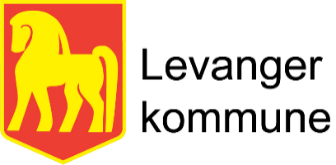 postmottak@levanger.kommune.no(skjema rev. 24.06.19)postmottak@levanger.kommune.no(skjema rev. 24.06.19)postmottak@levanger.kommune.no(skjema rev. 24.06.19)postmottak@levanger.kommune.no(skjema rev. 24.06.19)postmottak@levanger.kommune.no(skjema rev. 24.06.19)postmottak@levanger.kommune.no(skjema rev. 24.06.19)Journalføring/
stempel:Søknaden/rekvisisjonen gjelderSøknaden/rekvisisjonen gjelderSøknaden/rekvisisjonen gjelderSøknaden/rekvisisjonen gjelderSøknaden/rekvisisjonen gjelderSøknaden/rekvisisjonen gjelderSøknaden/rekvisisjonen gjelderSøknaden/rekvisisjonen gjelderSøknaden/rekvisisjonen gjelderSøknaden/rekvisisjonen gjelderSøknaden/rekvisisjonen gjelderEiendomGnr.      Bnr.      Bnr.      Bnr.      Bnr.      Bnr.      Festenr.      Festenr.      Festenr.      Seksjonsnr.      EiendomBruksnavn/adresse:      Bruksnavn/adresse:      Bruksnavn/adresse:      Bruksnavn/adresse:      Bruksnavn/adresse:      Bruksnavn/adresse:      Bruksnavn/adresse:      Bruksnavn/adresse:      Bruksnavn/adresse:      Bruksnavn/adresse:      I)Søknad om deling av eiendom etter pbl § 20-1mSakstype, pbl § 20-1m, oppretting av Ny grunneiendom
 Ny anleggseiendom
 Nytt jordsameie
 Ny festegrunn over 10 år
 Nytt punktfeste over 10 år
 Arealoverføring/tilleggsarealSakstype, pbl § 20-1m, oppretting av Ny grunneiendom
 Ny anleggseiendom
 Nytt jordsameie
 Ny festegrunn over 10 år
 Nytt punktfeste over 10 år
 Arealoverføring/tilleggsarealSakstype, pbl § 20-1m, oppretting av Ny grunneiendom
 Ny anleggseiendom
 Nytt jordsameie
 Ny festegrunn over 10 år
 Nytt punktfeste over 10 år
 Arealoverføring/tilleggsarealSakstype, pbl § 20-1m, oppretting av Ny grunneiendom
 Ny anleggseiendom
 Nytt jordsameie
 Ny festegrunn over 10 år
 Nytt punktfeste over 10 år
 Arealoverføring/tilleggsarealSakstype, pbl § 20-1m, oppretting av Ny grunneiendom
 Ny anleggseiendom
 Nytt jordsameie
 Ny festegrunn over 10 år
 Nytt punktfeste over 10 år
 Arealoverføring/tilleggsareal
Deling i henhold til Kommuneplan
 Reguleringsplan
 Privat forslag
 Annet
Deling i henhold til Kommuneplan
 Reguleringsplan
 Privat forslag
 Annet
Deling i henhold til Kommuneplan
 Reguleringsplan
 Privat forslag
 Annet
Dispensasjon, pbl § 19-1 Plan- og bygningsloven
 Kommuneplan
 Reguleringsplan

Dispensasjon, pbl § 19-1 Plan- og bygningsloven
 Kommuneplan
 Reguleringsplan
II)Krav om matrikulering av enheter som ikke krever behandling etter Pbl § 20-1 m, eller oppmålingsforr. etter Ml § 33. Sammenslåing (MF § 43) Føring av referanse til eksisterende grense (MF § 44) Føring av samlet fast eiendom (MF § 45 (2)) Sammenslåing (MF § 43) Føring av referanse til eksisterende grense (MF § 44) Føring av samlet fast eiendom (MF § 45 (2)) Sammenslåing (MF § 43) Føring av referanse til eksisterende grense (MF § 44) Føring av samlet fast eiendom (MF § 45 (2)) Sammenslåing (MF § 43) Føring av referanse til eksisterende grense (MF § 44) Føring av samlet fast eiendom (MF § 45 (2)) Registrering av (eksisterende) uregistrert jordsameie (MF § 32, ML §§34, 6 (særlige grunner) Matrikulering av eksisterende umatrikulert grunn (MF § 31, ML §§34, 6 (særlige grunner) Annet (angi hjemmel):       Registrering av (eksisterende) uregistrert jordsameie (MF § 32, ML §§34, 6 (særlige grunner) Matrikulering av eksisterende umatrikulert grunn (MF § 31, ML §§34, 6 (særlige grunner) Annet (angi hjemmel):       Registrering av (eksisterende) uregistrert jordsameie (MF § 32, ML §§34, 6 (særlige grunner) Matrikulering av eksisterende umatrikulert grunn (MF § 31, ML §§34, 6 (særlige grunner) Annet (angi hjemmel):       Registrering av (eksisterende) uregistrert jordsameie (MF § 32, ML §§34, 6 (særlige grunner) Matrikulering av eksisterende umatrikulert grunn (MF § 31, ML §§34, 6 (særlige grunner) Annet (angi hjemmel):       Registrering av (eksisterende) uregistrert jordsameie (MF § 32, ML §§34, 6 (særlige grunner) Matrikulering av eksisterende umatrikulert grunn (MF § 31, ML §§34, 6 (særlige grunner) Annet (angi hjemmel):       Registrering av (eksisterende) uregistrert jordsameie (MF § 32, ML §§34, 6 (særlige grunner) Matrikulering av eksisterende umatrikulert grunn (MF § 31, ML §§34, 6 (særlige grunner) Annet (angi hjemmel):      III)Rekvisisjon av oppmålingsforretning, Ml § 33Oppmålingsforretning for matrikkelenhet(er) i h.h.t delingsvedtak etter pbl. 20-1 m: Grunneiendom    Anleggseiendom    Jordsameie    Festegrunn    Oppmålingsforretning for matrikkelenhet(er) i h.h.t delingsvedtak etter pbl. 20-1 m: Grunneiendom    Anleggseiendom    Jordsameie    Festegrunn    Oppmålingsforretning for matrikkelenhet(er) i h.h.t delingsvedtak etter pbl. 20-1 m: Grunneiendom    Anleggseiendom    Jordsameie    Festegrunn    Oppmålingsforretning for matrikkelenhet(er) i h.h.t delingsvedtak etter pbl. 20-1 m: Grunneiendom    Anleggseiendom    Jordsameie    Festegrunn    Oppmålingsforretning for matrikkelenhet(er) i h.h.t delingsvedtak etter pbl. 20-1 m: Grunneiendom    Anleggseiendom    Jordsameie    Festegrunn    Oppmålingsforretning for matrikkelenhet(er) i h.h.t delingsvedtak etter pbl. 20-1 m: Grunneiendom    Anleggseiendom    Jordsameie    Festegrunn    Oppmålingsforretning for matrikkelenhet(er) i h.h.t delingsvedtak etter pbl. 20-1 m: Grunneiendom    Anleggseiendom    Jordsameie    Festegrunn    Oppmålingsforretning for matrikkelenhet(er) i h.h.t delingsvedtak etter pbl. 20-1 m: Grunneiendom    Anleggseiendom    Jordsameie    Festegrunn    Oppmålingsforretning for matrikkelenhet(er) i h.h.t delingsvedtak etter pbl. 20-1 m: Grunneiendom    Anleggseiendom    Jordsameie    Festegrunn    Oppmålingsforretning for matrikkelenhet(er) i h.h.t delingsvedtak etter pbl. 20-1 m: Grunneiendom    Anleggseiendom    Jordsameie    Festegrunn    III)Rekvisisjon av oppmålingsforretning, Ml § 33Oppmålingsforretning for matrikkelenhet(er) som ikke krever tillatelse (delingsvedtak) etter Pbl. 20-1 m: Klarlegging av eksisterende grenser (eventuelt grensepåvisning) (matrikkelforskriften § 36) Grensejustering (matrikkelforskriften § 34) Uteareal til eierseksjon (jf. eierseksjonsloven § 7, matrikkelforskriften § 35) Registrering av (eksiterende) uregistrert jordsameie (matrikkelforskriften § 32) (se også felt II) Matrikulering av eksisterende umatrikulert grunn (matrikkelforskr. § 31) (se også felt II) Annet (angi hjemmel):      Må besvares:Oppmålingsforretning for matrikkelenhet(er) som ikke krever tillatelse (delingsvedtak) etter Pbl. 20-1 m: Klarlegging av eksisterende grenser (eventuelt grensepåvisning) (matrikkelforskriften § 36) Grensejustering (matrikkelforskriften § 34) Uteareal til eierseksjon (jf. eierseksjonsloven § 7, matrikkelforskriften § 35) Registrering av (eksiterende) uregistrert jordsameie (matrikkelforskriften § 32) (se også felt II) Matrikulering av eksisterende umatrikulert grunn (matrikkelforskr. § 31) (se også felt II) Annet (angi hjemmel):      Må besvares:Oppmålingsforretning for matrikkelenhet(er) som ikke krever tillatelse (delingsvedtak) etter Pbl. 20-1 m: Klarlegging av eksisterende grenser (eventuelt grensepåvisning) (matrikkelforskriften § 36) Grensejustering (matrikkelforskriften § 34) Uteareal til eierseksjon (jf. eierseksjonsloven § 7, matrikkelforskriften § 35) Registrering av (eksiterende) uregistrert jordsameie (matrikkelforskriften § 32) (se også felt II) Matrikulering av eksisterende umatrikulert grunn (matrikkelforskr. § 31) (se også felt II) Annet (angi hjemmel):      Må besvares:Oppmålingsforretning for matrikkelenhet(er) som ikke krever tillatelse (delingsvedtak) etter Pbl. 20-1 m: Klarlegging av eksisterende grenser (eventuelt grensepåvisning) (matrikkelforskriften § 36) Grensejustering (matrikkelforskriften § 34) Uteareal til eierseksjon (jf. eierseksjonsloven § 7, matrikkelforskriften § 35) Registrering av (eksiterende) uregistrert jordsameie (matrikkelforskriften § 32) (se også felt II) Matrikulering av eksisterende umatrikulert grunn (matrikkelforskr. § 31) (se også felt II) Annet (angi hjemmel):      Må besvares:Oppmålingsforretning for matrikkelenhet(er) som ikke krever tillatelse (delingsvedtak) etter Pbl. 20-1 m: Klarlegging av eksisterende grenser (eventuelt grensepåvisning) (matrikkelforskriften § 36) Grensejustering (matrikkelforskriften § 34) Uteareal til eierseksjon (jf. eierseksjonsloven § 7, matrikkelforskriften § 35) Registrering av (eksiterende) uregistrert jordsameie (matrikkelforskriften § 32) (se også felt II) Matrikulering av eksisterende umatrikulert grunn (matrikkelforskr. § 31) (se også felt II) Annet (angi hjemmel):      Må besvares:Oppmålingsforretning for matrikkelenhet(er) som ikke krever tillatelse (delingsvedtak) etter Pbl. 20-1 m: Klarlegging av eksisterende grenser (eventuelt grensepåvisning) (matrikkelforskriften § 36) Grensejustering (matrikkelforskriften § 34) Uteareal til eierseksjon (jf. eierseksjonsloven § 7, matrikkelforskriften § 35) Registrering av (eksiterende) uregistrert jordsameie (matrikkelforskriften § 32) (se også felt II) Matrikulering av eksisterende umatrikulert grunn (matrikkelforskr. § 31) (se også felt II) Annet (angi hjemmel):      Må besvares:Oppmålingsforretning for matrikkelenhet(er) som ikke krever tillatelse (delingsvedtak) etter Pbl. 20-1 m: Klarlegging av eksisterende grenser (eventuelt grensepåvisning) (matrikkelforskriften § 36) Grensejustering (matrikkelforskriften § 34) Uteareal til eierseksjon (jf. eierseksjonsloven § 7, matrikkelforskriften § 35) Registrering av (eksiterende) uregistrert jordsameie (matrikkelforskriften § 32) (se også felt II) Matrikulering av eksisterende umatrikulert grunn (matrikkelforskr. § 31) (se også felt II) Annet (angi hjemmel):      Må besvares:Oppmålingsforretning for matrikkelenhet(er) som ikke krever tillatelse (delingsvedtak) etter Pbl. 20-1 m: Klarlegging av eksisterende grenser (eventuelt grensepåvisning) (matrikkelforskriften § 36) Grensejustering (matrikkelforskriften § 34) Uteareal til eierseksjon (jf. eierseksjonsloven § 7, matrikkelforskriften § 35) Registrering av (eksiterende) uregistrert jordsameie (matrikkelforskriften § 32) (se også felt II) Matrikulering av eksisterende umatrikulert grunn (matrikkelforskr. § 31) (se også felt II) Annet (angi hjemmel):      Må besvares:Oppmålingsforretning for matrikkelenhet(er) som ikke krever tillatelse (delingsvedtak) etter Pbl. 20-1 m: Klarlegging av eksisterende grenser (eventuelt grensepåvisning) (matrikkelforskriften § 36) Grensejustering (matrikkelforskriften § 34) Uteareal til eierseksjon (jf. eierseksjonsloven § 7, matrikkelforskriften § 35) Registrering av (eksiterende) uregistrert jordsameie (matrikkelforskriften § 32) (se også felt II) Matrikulering av eksisterende umatrikulert grunn (matrikkelforskr. § 31) (se også felt II) Annet (angi hjemmel):      Må besvares:Oppmålingsforretning for matrikkelenhet(er) som ikke krever tillatelse (delingsvedtak) etter Pbl. 20-1 m: Klarlegging av eksisterende grenser (eventuelt grensepåvisning) (matrikkelforskriften § 36) Grensejustering (matrikkelforskriften § 34) Uteareal til eierseksjon (jf. eierseksjonsloven § 7, matrikkelforskriften § 35) Registrering av (eksiterende) uregistrert jordsameie (matrikkelforskriften § 32) (se også felt II) Matrikulering av eksisterende umatrikulert grunn (matrikkelforskr. § 31) (se også felt II) Annet (angi hjemmel):      Må besvares:III)Rekvisisjon av oppmålingsforretning, Ml § 33
A) Ønskes gjennomført uten ugrunnet opphold.(Kommunens frist er 16 uker etter pbl-vedtak, § 20-1 m + event. vinterforskrift, matrikkel forskriften § 18.3)Foretrukket mnd.  eller dato for forretningen:      
A) Ønskes gjennomført uten ugrunnet opphold.(Kommunens frist er 16 uker etter pbl-vedtak, § 20-1 m + event. vinterforskrift, matrikkel forskriften § 18.3)Foretrukket mnd.  eller dato for forretningen:      
B) Ønsker å utsette oppmåling og matrikulering til mnd. angitt nedenfor (Kan etter rekvirentens ønske utsettes i inntil 3 år. Etter 3 år faller tillatelsen etter pbl § 20-1 m bort.)Foretrukket mnd. eller dato for forretningen:      
B) Ønsker å utsette oppmåling og matrikulering til mnd. angitt nedenfor (Kan etter rekvirentens ønske utsettes i inntil 3 år. Etter 3 år faller tillatelsen etter pbl § 20-1 m bort.)Foretrukket mnd. eller dato for forretningen:      
B) Ønsker å utsette oppmåling og matrikulering til mnd. angitt nedenfor (Kan etter rekvirentens ønske utsettes i inntil 3 år. Etter 3 år faller tillatelsen etter pbl § 20-1 m bort.)Foretrukket mnd. eller dato for forretningen:      
B) Ønsker å utsette oppmåling og matrikulering til mnd. angitt nedenfor (Kan etter rekvirentens ønske utsettes i inntil 3 år. Etter 3 år faller tillatelsen etter pbl § 20-1 m bort.)Foretrukket mnd. eller dato for forretningen:      
B) Ønsker å utsette oppmåling og matrikulering til mnd. angitt nedenfor (Kan etter rekvirentens ønske utsettes i inntil 3 år. Etter 3 år faller tillatelsen etter pbl § 20-1 m bort.)Foretrukket mnd. eller dato for forretningen:      
C) Ønsker etter særlige grunner å gjennomføre matrikulering, men utsette fullføring av oppmålings-forretningen.(matrikkelforskriften § 25). Kommunen fastsetter frist for fullføring, ikke lenger enn 2 år.
C) Ønsker etter særlige grunner å gjennomføre matrikulering, men utsette fullføring av oppmålings-forretningen.(matrikkelforskriften § 25). Kommunen fastsetter frist for fullføring, ikke lenger enn 2 år.
C) Ønsker etter særlige grunner å gjennomføre matrikulering, men utsette fullføring av oppmålings-forretningen.(matrikkelforskriften § 25). Kommunen fastsetter frist for fullføring, ikke lenger enn 2 år.III)Rekvisisjon av oppmålingsforretning, Ml § 33For alternativ C) angivelse av særlige grunner (eventuelt i eget vedlegg):
     For alternativ C) angivelse av særlige grunner (eventuelt i eget vedlegg):
     For alternativ C) angivelse av særlige grunner (eventuelt i eget vedlegg):
     For alternativ C) angivelse av særlige grunner (eventuelt i eget vedlegg):
     For alternativ C) angivelse av særlige grunner (eventuelt i eget vedlegg):
     For alternativ C) angivelse av særlige grunner (eventuelt i eget vedlegg):
     For alternativ C) angivelse av særlige grunner (eventuelt i eget vedlegg):
     For alternativ C) angivelse av særlige grunner (eventuelt i eget vedlegg):
     For alternativ C) angivelse av særlige grunner (eventuelt i eget vedlegg):
     For alternativ C) angivelse av særlige grunner (eventuelt i eget vedlegg):
     III)Rekvisisjon av oppmålingsforretning, Ml § 33Levanger kommune definerer vintertid i perioden 1. desember til 1. marsLevanger kommune definerer vintertid i perioden 1. desember til 1. marsLevanger kommune definerer vintertid i perioden 1. desember til 1. marsLevanger kommune definerer vintertid i perioden 1. desember til 1. marsLevanger kommune definerer vintertid i perioden 1. desember til 1. marsLevanger kommune definerer vintertid i perioden 1. desember til 1. marsLevanger kommune definerer vintertid i perioden 1. desember til 1. marsLevanger kommune definerer vintertid i perioden 1. desember til 1. marsLevanger kommune definerer vintertid i perioden 1. desember til 1. marsLevanger kommune definerer vintertid i perioden 1. desember til 1. marsSpesifikasjon av parsell(er) som søkes opprettetSpesifikasjon av parsell(er) som søkes opprettetSpesifikasjon av parsell(er) som søkes opprettetSpesifikasjon av parsell(er) som søkes opprettetSpesifikasjon av parsell(er) som søkes opprettetSpesifikasjon av parsell(er) som søkes opprettetSpesifikasjon av parsell(er) som søkes opprettetSpesifikasjon av parsell(er) som søkes opprettetSpesifikasjon av parsell(er) som søkes opprettetSpesifikasjon av parsell(er) som søkes opprettetSpesifikasjon av parsell(er) som søkes opprettetSpesifikasjon av parsell(er) som søkes opprettetParsell nr.Areal ca. m2Areal ca. m2Arealtype før delingEventuelt journalnr.Eventuelt navn og adresse på kjøper/festerEventuelt navn og adresse på kjøper/festerEventuelt navn og adresse på kjøper/festerEventuelt navn og adresse på kjøper/festerEventuelt navn og adresse på kjøper/festerEventuelt navn og adresse på kjøper/festerEventuelt navn og adresse på kjøper/festerOpplysninger om omsøkt tiltak; bruk, adkomst, vannforsyning og avløpOpplysninger om omsøkt tiltak; bruk, adkomst, vannforsyning og avløpOpplysninger om omsøkt tiltak; bruk, adkomst, vannforsyning og avløpOpplysninger om omsøkt tiltak; bruk, adkomst, vannforsyning og avløpOpplysninger om omsøkt tiltak; bruk, adkomst, vannforsyning og avløpOpplysninger om omsøkt tiltak; bruk, adkomst, vannforsyning og avløpOpplysninger om omsøkt tiltak; bruk, adkomst, vannforsyning og avløpOpplysninger om omsøkt tiltak; bruk, adkomst, vannforsyning og avløpOpplysninger om omsøkt tiltak; bruk, adkomst, vannforsyning og avløpOpplysninger om omsøkt tiltak; bruk, adkomst, vannforsyning og avløpOpplysninger om omsøkt tiltak; bruk, adkomst, vannforsyning og avløpOpplysninger om omsøkt tiltak; bruk, adkomst, vannforsyning og avløpParsellen(e) skal benyttes tilParsellen(e) skal benyttes til Selvstendig bruksenhet Selvstendig bruksenhet Tilleggsareal til: Tilleggsareal til:Gnr. 
     Bnr.      Bnr.      Bnr.      Festenr.      Seksjonsnr.      Parsellen(e) skal benyttes tilParsellen(e) skal benyttes til Boligformål Fritidsformål Industri/Bergverk Varehandel/bank/
forsikring/hotell/restaurant Boligformål Fritidsformål Industri/Bergverk Varehandel/bank/
forsikring/hotell/restaurant Boligformål Fritidsformål Industri/Bergverk Varehandel/bank/
forsikring/hotell/restaurant Offentlig virksomhet Landbruk/Fiske Naturvern Offentlig virksomhet Landbruk/Fiske Naturvern Offentlig virksomhet Landbruk/Fiske Naturvern Offentlig virksomhet Landbruk/Fiske Naturvern Offentlig friluftsområde Offentlig veg Kommunikasjonsareal/tekn. anlegg Offentlig friluftsområde Offentlig veg Kommunikasjonsareal/tekn. anlegg Offentlig friluftsområde Offentlig veg Kommunikasjonsareal/tekn. anleggAdkomst pbl § 27-4Vegloven 
§§ 40-43Adkomst pbl § 27-4Vegloven 
§§ 40-43 Riks-/fylkesveg Riks-/fylkesveg Riks-/fylkesveg Kommunal veg Kommunal veg Kommunal veg Kommunal veg Privat veg Privat veg Privat vegAdkomst pbl § 27-4Vegloven 
§§ 40-43Adkomst pbl § 27-4Vegloven 
§§ 40-43 Ny avkjørsel fra offentlig veg Ny avkjørsel fra offentlig veg Ny avkjørsel fra offentlig veg Utvidet bruk av eksisterende avkjørsel Utvidet bruk av eksisterende avkjørsel Utvidet bruk av eksisterende avkjørsel Utvidet bruk av eksisterende avkjørsel Utvidet bruk av eksisterende avkjørsel Utvidet bruk av eksisterende avkjørsel Utvidet bruk av eksisterende avkjørselAdkomst pbl § 27-4Vegloven 
§§ 40-43Adkomst pbl § 27-4Vegloven 
§§ 40-43 Avkjørselstillatelse gitt (vedlegges) Avkjørselstillatelse gitt (vedlegges) Avkjørselstillatelse gitt (vedlegges) Søknad om avkjørselstillatelse vedlegges Søknad om avkjørselstillatelse vedlegges Søknad om avkjørselstillatelse vedlegges Søknad om avkjørselstillatelse vedlegges Rettigheter til å ha adkomst over annen eiendom sikret ifølge vedlagte dokument Rettigheter til å ha adkomst over annen eiendom sikret ifølge vedlagte dokument Rettigheter til å ha adkomst over annen eiendom sikret ifølge vedlagte dokumentVannforsyning pbl § 27-1Vannforsyning pbl § 27-1 Offentlig vannverk Offentlig vannverk Offentlig vannverk Privat fellesvannverk, tilknytningstillatelse vedlegges Privat fellesvannverk, tilknytningstillatelse vedlegges Privat fellesvannverk, tilknytningstillatelse vedlegges Privat fellesvannverk, tilknytningstillatelse vedlegges Privat fellesvannverk, tilknytningstillatelse vedlegges Privat fellesvannverk, tilknytningstillatelse vedlegges Privat fellesvannverk, tilknytningstillatelse vedleggesVannforsyning pbl § 27-1Vannforsyning pbl § 27-1 Annet Annet Annet Annet Annet Annet Annet Annet Annet AnnetAvløp pbl 
§ 27-2Avløp pbl 
§ 27-2 Offentlig avløpsanlegg Offentlig avløpsanlegg Offentlig avløpsanlegg Privat enkeltanlegg Privat enkeltanlegg Privat enkeltanlegg Privat enkeltanlegg Privat enkeltanlegg Privat enkeltanlegg Privat enkeltanleggAvløp pbl 
§ 27-2Avløp pbl 
§ 27-2Beskriv:      Beskriv:      Beskriv:      Beskriv:      Beskriv:      Beskriv:      Beskriv:      Beskriv:      Beskriv:      Beskriv:      Avløp pbl 
§ 27-2Avløp pbl 
§ 27-2 Utslippstillatelse gitt (vedlegges) Utslippstillatelse gitt (vedlegges) Utslippstillatelse gitt (vedlegges) Søkn. om utslippstillatelse vedlegges Søkn. om utslippstillatelse vedlegges Søkn. om utslippstillatelse vedlegges Rettigheter til å ha avløp over annen eiendom sikret ifølge vedlagte dokument Rettigheter til å ha avløp over annen eiendom sikret ifølge vedlagte dokument Rettigheter til å ha avløp over annen eiendom sikret ifølge vedlagte dokument Rettigheter til å ha avløp over annen eiendom sikret ifølge vedlagte dokumentKrav til byggegrunn (pbl § 28-1)Krav til byggegrunn (pbl § 28-1)Krav til byggegrunn (pbl § 28-1)Krav til byggegrunn (pbl § 28-1)Krav til byggegrunn (pbl § 28-1)Krav til byggegrunn (pbl § 28-1)Krav til byggegrunn (pbl § 28-1)Krav til byggegrunn (pbl § 28-1)Krav til byggegrunn (pbl § 28-1)Krav til byggegrunn (pbl § 28-1)Krav til byggegrunn (pbl § 28-1)Krav til byggegrunn (pbl § 28-1)Flom
(TEK17, § 7-2)Flom
(TEK17, § 7-2)Flom
(TEK17, § 7-2)Skal parsellen plasseres i flomutsatt område?   ja -  neiSkal parsellen plasseres i flomutsatt område?   ja -  neiSkal parsellen plasseres i flomutsatt område?   ja -  neiSkal parsellen plasseres i flomutsatt område?   ja -  neiSkal parsellen plasseres i flomutsatt område?   ja -  neiSkal parsellen plasseres i flomutsatt område?   ja -  neiSkal parsellen plasseres i flomutsatt område?   ja -  neiSkal parsellen plasseres i flomutsatt område?   ja -  neiVedlegg nr.:      Skred
(TEK17, § 7-3)Skred
(TEK17, § 7-3)Skred
(TEK17, § 7-3)Skal parsellen plasseres i skredutsatt område?   ja -  neiSkal parsellen plasseres i skredutsatt område?   ja -  neiSkal parsellen plasseres i skredutsatt område?   ja -  neiSkal parsellen plasseres i skredutsatt område?   ja -  neiSkal parsellen plasseres i skredutsatt område?   ja -  neiSkal parsellen plasseres i skredutsatt område?   ja -  neiSkal parsellen plasseres i skredutsatt område?   ja -  neiSkal parsellen plasseres i skredutsatt område?   ja -  neiVedlegg nr.:      Andre natur- og miljøforhold 
(pbl § 28-1)Andre natur- og miljøforhold 
(pbl § 28-1)Andre natur- og miljøforhold 
(pbl § 28-1)Foreligger det vesentlig ulemper som følge av natur- og miljøforhold?  ja -  neiDersom ja, beskriv kompenserende tiltak:      Foreligger det vesentlig ulemper som følge av natur- og miljøforhold?  ja -  neiDersom ja, beskriv kompenserende tiltak:      Foreligger det vesentlig ulemper som følge av natur- og miljøforhold?  ja -  neiDersom ja, beskriv kompenserende tiltak:      Foreligger det vesentlig ulemper som følge av natur- og miljøforhold?  ja -  neiDersom ja, beskriv kompenserende tiltak:      Foreligger det vesentlig ulemper som følge av natur- og miljøforhold?  ja -  neiDersom ja, beskriv kompenserende tiltak:      Foreligger det vesentlig ulemper som følge av natur- og miljøforhold?  ja -  neiDersom ja, beskriv kompenserende tiltak:      Foreligger det vesentlig ulemper som følge av natur- og miljøforhold?  ja -  neiDersom ja, beskriv kompenserende tiltak:      Foreligger det vesentlig ulemper som følge av natur- og miljøforhold?  ja -  neiDersom ja, beskriv kompenserende tiltak:      Vedlegg nr.:      VedleggVedleggVedleggVedleggVedleggTekstTekstTekstNr. fra - tilIkke relevantDispensasjonssøknadDispensasjonssøknadDispensasjonssøknadOpplysninger gitt i nabovarsel (gjenpart og kvittering), nabomerknader kommentertOpplysninger gitt i nabovarsel (gjenpart og kvittering), nabomerknader kommentertOpplysninger gitt i nabovarsel (gjenpart og kvittering), nabomerknader kommentertKart og situasjonsplanerKart og situasjonsplanerKart og situasjonsplanerAvtale om veg/adkomst/avløp, inkl. kartAvtale om veg/adkomst/avløp, inkl. kartAvtale om veg/adkomst/avløp, inkl. kartPrivate servitutterPrivate servitutterPrivate servitutterUttalelser/samtykke fra andre offentlige myndigheterUttalelser/samtykke fra andre offentlige myndigheterUttalelser/samtykke fra andre offentlige myndigheterSkjema for krav om sammenslåingSkjema for krav om sammenslåingSkjema for krav om sammenslåingAndre avtaler, dokumentasjonAndre avtaler, dokumentasjonAndre avtaler, dokumentasjonAndre vedleggAndre vedleggAndre vedleggBekreftelse på/erklæring om at det er ordnet opp i / ikke foreligger heftelser, urådigheter eller andre restriksjoner som er til hinder for matrikuleringBekreftelse på/erklæring om at det er ordnet opp i / ikke foreligger heftelser, urådigheter eller andre restriksjoner som er til hinder for matrikuleringBekreftelse på/erklæring om at det er ordnet opp i / ikke foreligger heftelser, urådigheter eller andre restriksjoner som er til hinder for matrikuleringAndre opplysninger og underskrift(er):Andre opplysninger og underskrift(er):Andre opplysninger og underskrift(er):Andre opplysninger og underskrift(er):Andre opplysninger og underskrift(er):Andre opplysninger 
(for eksempel rettighetshavere av betydning)Hjemmelshaver(e)Navn:      Navn:      Navn:      Tlf.:      Hjemmelshaver(e)Adresse:      Adresse:      Postnr.:      Poststed:      Hjemmelshaver(e)E-post:      E-post:      E-post:      E-post:      UnderskriftSted:      Dato:      Underskrift:Underskrift:Hjemmelshaver(e)Navn:      Navn:      Navn:      Tlf.:      Hjemmelshaver(e)Adresse:      Adresse:      Postnr.:      Poststed:      Hjemmelshaver(e)E-post:      E-post:      E-post:      E-post:      UnderskriftSted:      Dato:      Underskrift:Underskrift:Fakturaadresse:(Dersom dette er en annen enn hjemmelshaver)Navn:      Navn:      Navn:      Tlf.:      Fakturaadresse:(Dersom dette er en annen enn hjemmelshaver)Adresse:      Adresse:      Postnr.:      Poststed:      Fakturaadresse:(Dersom dette er en annen enn hjemmelshaver)E-post:      E-post:      E-post:      E-post:      Eventuelt utfyllende merknaderEventuelt utfyllende merknaderEventuelt utfyllende merknaderEventuelt utfyllende merknaderEventuelt utfyllende merknader